招标项目技术、服务、政府采购合同内容条款及其他商务要求前提：本章中标注“*”的条款为本项目的实质性条款，投标人不满足的，将按照无效投标处理。（一）. 项目概述1.项目概况：本项目共1个包，采购专用家具一批。2.标的名称及所属行业：（二）. 商务要求*1．交货期及地点1.1 交货期：合同签订后，20个自然日内完成制作及安装，交付成品时提供本批次产品所使用材料检测合格的第三方检测报告。1.2 交货地点: 成都市勘察测绘研究院（锦江区墨香路87号）。*2．付款方法和条件：合同签订生效后10个工作日内支付40%，中标人完成全部货物的运输、安装、调试等工作，经采购人验收合格结束后，采购人收到中标人开具的合法有效完整的完税发票及凭证资料后10个工作日内支付剩余款项。3.质保期：3.1质保期为 5年。*3.2质保期内中标人应负责设备维修及抢修，所需费用已包含在投标报价中。*4.产品包装应符合《商品包装政府采购需求标准（试行）》、 《快递包装政府采购需求标准（试行）》的通知（财办库〔2020〕123号）的要求。5.安装调试及验收：5.1中标人负责设备安装、调试。5.2货物到达生产现场后，中标人接到采购人通知后7日内到达现场组织安装、调试，达到正常运行要求，保证买方正常使用。所需的费用包括在投标总价格中。5.3中标人应就设备的安装、调试、操作、维修、保养等对采购人维修技术人员进行培训。6.售后服务：6.1提供有关资料及售后服务承诺。6.2验收合格后，中标人派1名驻场维修人员提供维修服务，服务时间不低于10个工作日。6.3中标人在国内应有24小时电话维修系统，并列出工程师名单、联系电话、通讯地址及备件库地址和备件的详细目录。6.4质保期后，中标人应向用户提供及时的、优质的、价格优惠的技术服务和备品备件供应。（三）.技术、服务要求包号：01品目号标的名称单位数量所属行业包号：011-1定制电脑桌1（折图桌）张1工业包号：011-2定制电脑桌2（看图桌）位110工业包号：011-3定制电脑桌3（画图桌）位202工业包号：011-4定制电脑桌4（财务窗口桌）位1工业包号：011-5定制电脑桌5（员工画图桌）张15工业包号：011-6定制电脑桌6张5工业包号：011-7定制电脑桌7（看图桌）张16工业包号：011-8定制电脑桌8（看图桌）张2工业包号：011-9定制电脑桌9张2工业包号：011-10大厅接待台张1工业包号：011-11定制电脑桌10张1工业包号：011-12定制电脑桌11张19工业包号：011-13定制电脑桌12张1工业包号：011-14定制电脑桌13张4工业包号：011-15定制电脑桌14张4工业包号：011-16餐前桌1张1工业包号：011-17餐前桌2张1工业包号：011-18餐前桌3张16工业包号：011-19餐前桌4张25工业包号：011-20餐前椅5把26工业包号：011-21餐前椅6把196工业序号类别产品名目图片或线框图（参考）规格（W*D*H）（实际尺寸按现场最终复核定制为准）技术指标1台桌类定制电脑桌1（折图桌）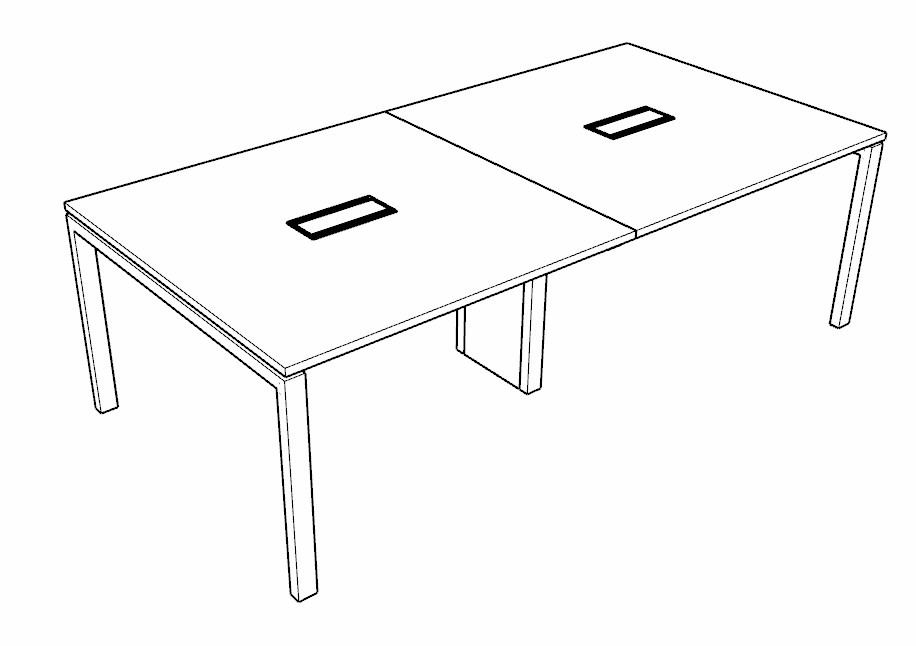 2400*1200*760▲1、基材：选用E1级中密度纤维板，厚度25mm。握螺钉力:板面≥1200N,板边≥990N。
▲2、面材：采用三聚氰胺饰面板，满足GB/T15102和GB/T35601标准，24h吸水厚度膨胀率≤8%，表面胶合强度≥1MPa，表面磨耗值≤20mg/100r，耐光色牢度>4级，表面耐污染腐蚀≥5级，苯、甲苯、二甲苯实测值均未检出(检出限值≤2μg/m³)，总挥发性有机化合物(TVOC)未检出(检出限值≤50μg/m³)，甲醛释放含量≤0.05mg/m³。
3、采用全自动封边机经热熔胶PVC封边，厚度：2.0mm；满足QB/T 4463;表面无瑕疵，光滑且花纹均匀，不易从四周破损。4、五金件：五金配件，满足国家GB/T 3325标准，金属件表面3层电镀，表面光亮；表面先镀铜，再镀镍，再镀铬，防锈、防撞花、防腐蚀能力强，能通过50g/L±5g/L的氯化钠溶液（ph值6.5~7.2）连续喷雾240h，耐腐蚀不低于10级的“盐雾试验”，满足国家标准QB/T 3826。  
5、钢架：金属钢脚架，钢架壁厚≥1.5mm，钢脚无流挂、无凹凸疙瘩、无皱皮、无飞漆、无漏喷、无锈蚀（承重不低于250公斤）。 2台桌类定制电脑桌2（看图桌）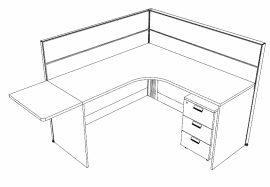 1500*1500*11001、采用铝合金屏风框架（不低于45mm）。
2、基材：选用E1级中密度纤维板，桌面厚度25mm，经过防腐、防虫、耐酸碱处理。
3、面材：采用三聚氰胺饰面板，满足GB/T15102和GB/T35601标准，24h吸水厚度膨胀率≤8%，表面胶合强度≥1MPa，表面磨耗值≤20mg/100r，耐光色牢度>4级，表面耐污染腐蚀≥5级，苯、甲苯、二甲苯实测值均未检出(检出限值≤2μg/m³)，总挥发性有机化合物(TVOC)未检出(检出限值≤50μg/m³)，甲醛释放含量≤0.05mg/m³。
4、采用全自动封边机经热熔胶PVC封边，厚度：2.0mm；满足QB/T 4463；表面无瑕疵，光滑且花纹均匀，不易从四周破损。
5、五金件：五金配件，满足国家GB/T 3325标准，金属件表面3层电镀，表面光亮；表面先镀铜，再镀镍，再镀铬，防锈、防撞花、防腐蚀能力强，能通过50g/L±5g/L的氯化钠溶液（ph值6.5~7.2）连续喷雾240h，耐腐蚀不低于10级的“盐雾试验”，满足国家标准QB/T 3826。  
6、配置：包含键盘抽、活动柜、主机拖。（桌面定制加长可折叠面板，尺寸为550*25*340）3台桌类定制电脑桌3（画图桌）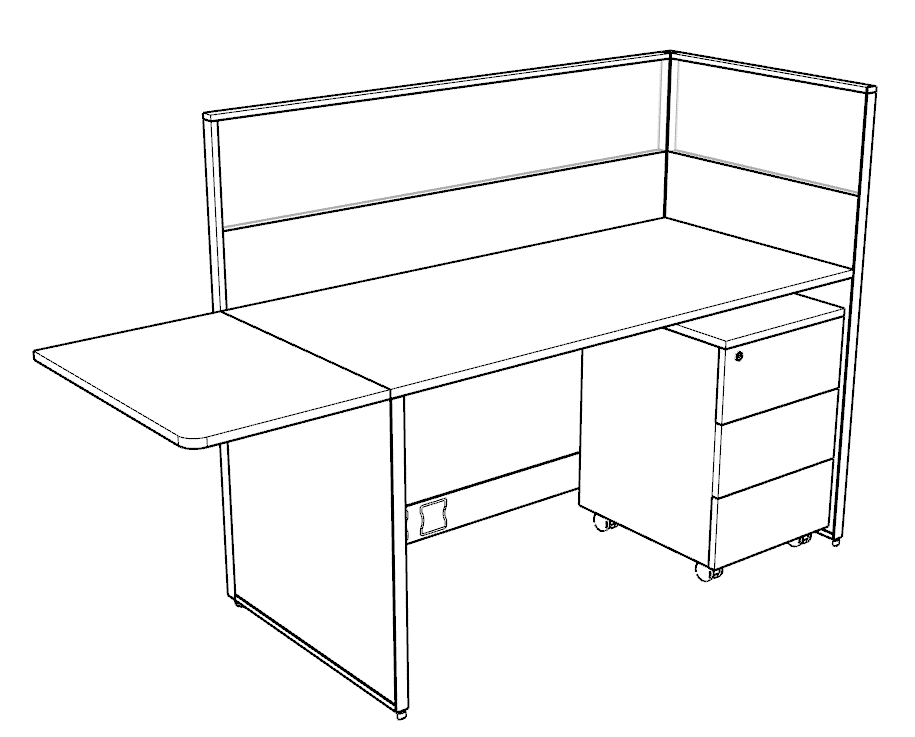 1500*700*11001、采用铝合金屏风框架（不低于45mm）。
2、基材：选用E1级中密度纤维板，桌面厚度25mm，经过防腐、防虫、耐酸碱处理。
3、面材：采用三聚氰胺饰面板，满足GB/T15102和GB/T35601标准，24h吸水厚度膨胀率≤8%，表面胶合强度≥1MPa，表面磨耗值≤20mg/100r，耐光色牢度>4级，表面耐污染腐蚀≥5级，笨、甲苯、二甲苯实测值均未检出(检出限值≤2μg/m³)，总挥发性有机化合物(TVOC)未检出(检出限值≤50μg/m³)，甲醛释放含量≤0.05mg/m³。
4、采用全自动封边机经热熔胶PVC封边，厚度：2.0mm；满足QB/T 4463；表面无瑕疵，光滑且花纹均匀，不易从四周破损。
5、五金件：五金配件，满足国家GB/T 3325标准，金属件表面3层电镀，表面光亮；表面先镀铜，再镀镍，再镀铬，防锈、防撞花、防腐蚀能力强，能通过50g/L±5g/L的氯化钠溶液（ph值6.5~7.2）连续喷雾240h，耐腐蚀不低于10级的“盐雾试验”，满足国家标准QB/T 3826。  
6、配置：包含键盘抽、活动柜、主机拖。（桌面定制加长可折叠面板，尺寸为600*25*340）4台桌类定制电脑桌4（财务窗口桌）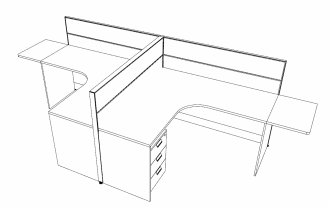 3000*(400+600)*600*11001、采用铝合金屏风框架（不低于45mm）。
2、基材：选用优质E1级中密度纤维板，桌面厚度25mm，甲醛释放量≤0.124mg/m³，经过防腐、防虫、耐酸碱处理。
3、面材：采用三聚氰胺饰面板，满足GB/T15102和GB/T35601标准，24h吸水厚度膨胀率≤8%，表面胶合强度≥1MPa，表面磨耗值≤20mg/100r，耐光色牢度>4级，表面耐污染腐蚀≥5级，笨、甲苯、二甲苯实测值均未检出(检出限值≤2μg/m³)，总挥发性有机化合物(TVOC)未检出(检出限值≤50μg/m³)，甲醛释放含量≤0.05mg/m³。
4、采用全自动封边机经热熔胶PVC封边，厚度：2.0mm；满足QB/T 4463；表面无瑕疵，光滑且花纹均匀，不易从四周破损。
5、五金件：五金配件，满足国家GB/T 3325标准，金属件表面3层电镀，表面光亮；表面先镀铜，再镀镍，再镀铬，防锈、防撞花、防腐蚀能力强，能通过50g/L±5g/L的氯化钠溶液（ph值6.5~7.2）连续喷雾240h，耐腐蚀不低于10级的“盐雾试验”，满足国家标准QB/T 3826。  
6、配置：包含键盘抽、活动柜、主机拖。（桌面定制加长可折叠面板，尺寸为550*25*340）5台桌类定制电脑桌5（员工画图桌）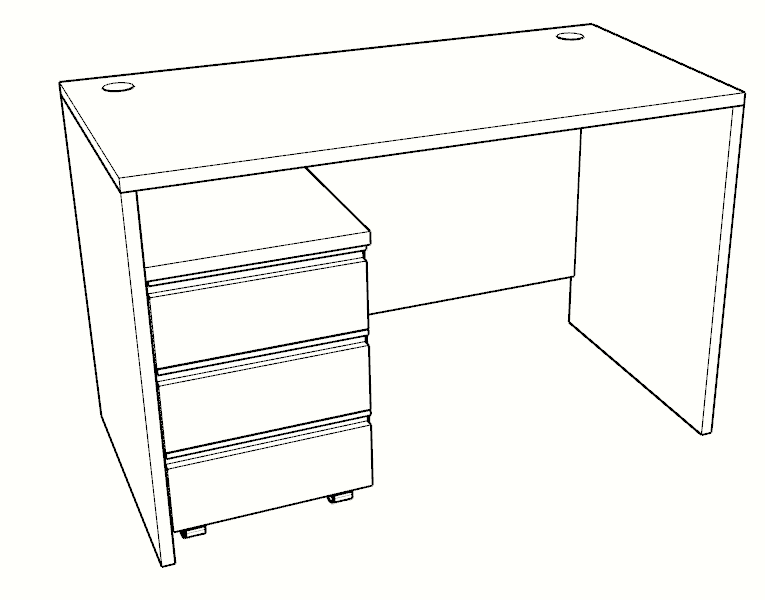 1500*700*7501、基材：选用E1级中密度纤维板，桌面，侧板厚度25mm，其余为18mm，握螺钉力:板面≥1200N,板边≥990N。
2、面材：采用三聚氰胺饰面板，满足GB/T15102和GB/T35601标准，24h吸水厚度膨胀率≤8%，表面胶合强度≥1MPa，表面磨耗值≤20mg/100r，耐光色牢度>4级，表面耐污染腐蚀≥5级，笨、甲苯、二甲苯实测值均未检出(检出限值≤2μg/m³)，总挥发性有机化合物(TVOC)未检出(检出限值≤50μg/m³)，甲醛释放含量≤0.05mg/m³。
3、采用全自动封边机经热熔胶PVC封边，厚度：2.0mm；满足QB/T 4463;表面无瑕疵，光滑且花纹均匀，不易从四周破损。
4、五金件：五金配件，满足国家GB/T 3325标准，金属件表面3层电镀，表面光亮；表面先镀铜，再镀镍，再镀铬，防锈、防撞花、防腐蚀能力强，能通过50g/L±5g/L的氯化钠溶液（ph值6.5~7.2）连续喷雾240h，耐腐蚀不低于10级的“盐雾试验”，满足国家标准QB/T 3826。 6台桌类定制电脑桌6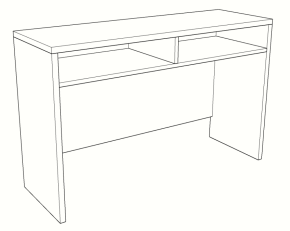 1200*400*7501、基材：选用E1级中密度纤维板，桌面，侧板厚度25mm，其余为18mm，握螺钉力:板面≥1200N,板边≥990N。
2、面材：采用三聚氰胺饰面板，满足GB/T15102和GB/T35601标准，24h吸水厚度膨胀率≤8%，表面胶合强度≥1MPa，表面磨耗值≤20mg/100r，耐光色牢度>4级，表面耐污染腐蚀≥5级，笨、甲苯、二甲苯实测值均未检出(检出限值≤2μg/m³)，总挥发性有机化合物(TVOC)未检出(检出限值≤50μg/m³)，甲醛释放含量≤0.05mg/m³。
3、采用全自动封边机经热熔胶PVC封边，厚度：2.0mm；满足QB/T 4463;表面无瑕疵，光滑且花纹均匀，不易从四周破损。
4、五金件：五金配件，满足国家GB/T 3325标准，金属件表面3层电镀，表面光亮；表面先镀铜，再镀镍，再镀铬，防锈、防撞花、防腐蚀能力强，能通过50g/L±5g/L的氯化钠溶液（ph值6.5~7.2）连续喷雾240h，耐腐蚀不低于10级的“盐雾试验”，满足国家标准QB/T 3826。 7台桌类定制电脑桌7（看图桌）1400*700*7601、基材：选用E1级中密度纤维板，桌面，侧板厚度25mm，其余为18mm，握螺钉力:板面≥1200N,板边≥990N。
2、面材：采用三聚氰胺饰面板，满足GB/T15102和GB/T35601标准，24h吸水厚度膨胀率≤8%，表面胶合强度≥1MPa，表面磨耗值≤20mg/100r，耐光色牢度>4级，表面耐污染腐蚀≥5级，笨、甲苯、二甲苯实测值均未检出(检出限值≤2μg/m³)，总挥发性有机化合物(TVOC)未检出(检出限值≤50μg/m³)，甲醛释放含量≤0.05mg/m³。
3、采用全自动封边机经热熔胶PVC封边，厚度：2.0mm；满足QB/T 4463;表面无瑕疵，光滑且花纹均匀，不易从四周破损。
▲4、五金件：（1）三合一扣件（连接件）：满足QB/T28203、QB/T3826标准，金属中性盐雾实验和耐腐蚀需达10级。（2）采用滑（导）轨，满足QB/T 2454、GB/T3325标准，80000次以上耐久性检验合格。8台桌类定制电脑桌8（看图桌）1700*700*7601、基材：选用E1级中密度纤维板，桌面，侧板厚度25mm，其余为18mm，握螺钉力:板面≥1200N,板边≥990N。
2、面材：采用三聚氰胺饰面板，满足GB/T15102和GB/T35601标准，24h吸水厚度膨胀率≤8%，表面胶合强度≥1MPa，表面磨耗值≤20mg/100r，耐光色牢度>4级，表面耐污染腐蚀≥5级，笨、甲苯、二甲苯实测值均未检出(检出限值≤2μg/m³)，总挥发性有机化合物(TVOC)未检出(检出限值≤50μg/m³)，甲醛释放含量≤0.05mg/m³。
3、采用全自动封边机经热熔胶PVC封边，厚度：2.0mm；满足QB/T 4463;表面无瑕疵，光滑且花纹均匀，不易从四周破损。
4、五金件：（1）三合一扣件（连接件）：满足QB/T28203、QB/T3826标准，金属中性盐雾实验和耐腐蚀需达10级。（2）采用滑（导）轨，满足QB/T 2454、GB/T3325标准，80000次以上耐久性检验合格。  9台桌类定制电脑桌9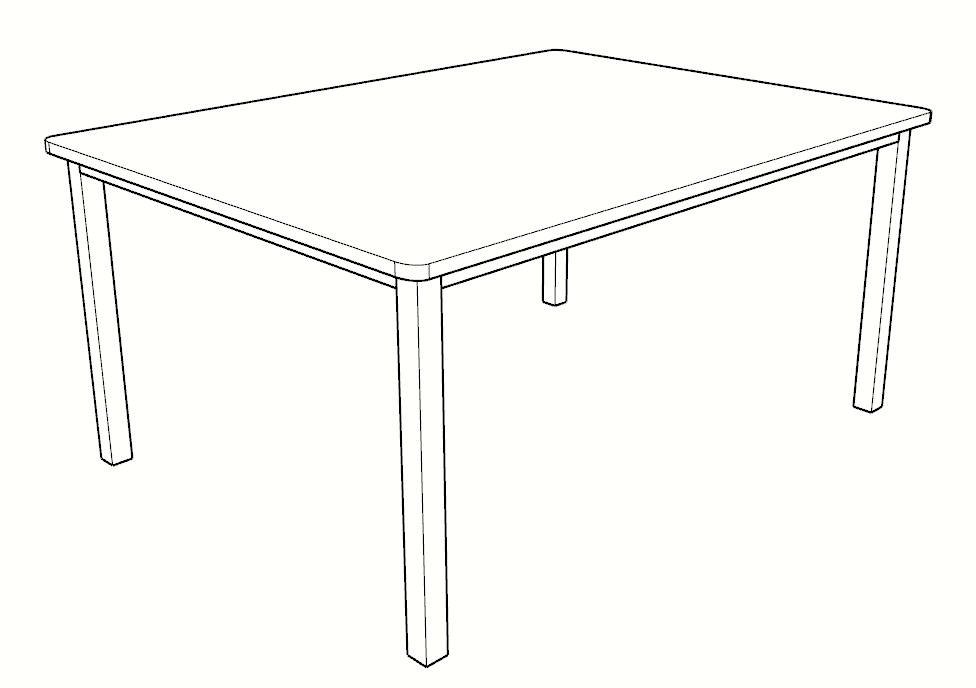 1200*1200*7501、基材：选用E1级中密度纤维板，厚度25mm。握螺钉力:板面≥1200N,板边≥990N。
2、面材：采用三聚氰胺饰面板，满足GB/T15102和GB/T35601标准，24h吸水厚度膨胀率≤8%，表面胶合强度≥1MPa，表面磨耗值≤20mg/100r，耐光色牢度>4级，表面耐污染腐蚀≥5级，笨、甲苯、二甲苯实测值均未检出(检出限值≤2μg/m³)，总挥发性有机化合物(TVOC)未检出(检出限值≤50μg/m³)，甲醛释放含量≤0.05mg/m³。
3、采用全自动封边机经热熔胶PVC封边，厚度：2.0mm；满足QB/T 4463;表面无瑕疵，光滑且花纹均匀，不易从四周破损。
4、五金件：五金配件，满足国家GB/T 3325标准，金属件表面3层电镀，表面光亮；表面先镀铜，再镀镍，再镀铬，防锈、防撞花、防腐蚀能力强，能通过50g/L±5g/L的氯化钠溶液（ph值6.5~7.2）连续喷雾240h，耐腐蚀不低于10级的“盐雾试验”，满足国家标准QB/T 3826。  
5、钢架：金属钢脚架，钢架壁厚≥1.5mm，钢脚无流挂、无凹凸疙瘩、无皱皮、无飞漆、无漏喷、无锈蚀（承重不低于250公斤）。 10台桌类大厅接待台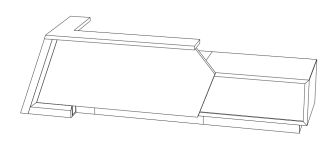 定制1、基材：选用E1级中密度纤维板，厚度18mm。握螺钉力:板面≥1200N,板边≥990N。
2、面材：采用三聚氰胺饰面板，满足GB/T15102和GB/T35601标准，24h吸水厚度膨胀率≤8%，表面胶合强度≥1MPa，表面磨耗值≤20mg/100r，耐光色牢度>4级，表面耐污染腐蚀≥5级，笨、甲苯、二甲苯实测值均未检出(检出限值≤2μg/m³)，总挥发性有机化合物(TVOC)未检出(检出限值≤50μg/m³)，甲醛释放含量≤0.05mg/m³。
3、采用全自动封边机经热熔胶PVC封边，厚度：2.0mm；满足QB/T 4463;表面无瑕疵，光滑且花纹均匀，不易从四周破损。
4、五金件：五金配件，满足国家GB/T 3325标准，金属件表面3层电镀，表面光亮；表面先镀铜，再镀镍，再镀铬，防锈、防撞花、防腐蚀能力强，能通过50g/L±5g/L的氯化钠溶液（ph值6.5~7.2）连续喷雾240h，耐腐蚀不低于10级的“盐雾试验”，满足国家标准QB/T 3826。
5、大理石外包。11台桌类定制电脑桌102000*700*7501、基材：选用E1级中密度纤维板，桌面，侧板厚度25mm，其余为18mm，握螺钉力:板面≥1200N,板边≥990N。
2、面材：采用三聚氰胺饰面板，满足GB/T15102和GB/T35601标准，24h吸水厚度膨胀率≤8%，表面胶合强度≥1MPa，表面磨耗值≤20mg/100r，耐光色牢度>4级，表面耐污染腐蚀≥5级，笨、甲苯、二甲苯实测值均未检出(检出限值≤2μg/m³)，总挥发性有机化合物(TVOC)未检出(检出限值≤50μg/m³)，甲醛释放含量≤0.05mg/m³。
3、采用全自动封边机经热熔胶PVC封边，厚度：2.0mm；满足QB/T 4463;表面无瑕疵，光滑且花纹均匀，不易从四周破损。
4、五金件：五金配件，满足国家GB/T 3325标准，金属件表面3层电镀，表面光亮；表面先镀铜，再镀镍，再镀铬，防锈、防撞花、防腐蚀能力强，能通过50g/L±5g/L的氯化钠溶液（ph值6.5~7.2）连续喷雾240h，耐腐蚀不低于10级的“盐雾试验”，满足国家标准QB/T 3826。   12台桌类定制电脑桌11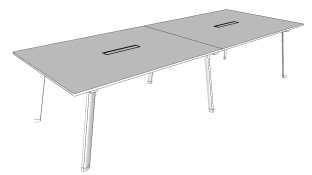 2000*1500*7601、基材：选用E1级中密度纤维板，厚度25mm。握螺钉力:板面≥1200N,板边≥990N。
2、面材：采用三聚氰胺饰面板，满足GB/T15102和GB/T35601标准，24h吸水厚度膨胀率≤8%，表面胶合强度≥1MPa，表面磨耗值≤20mg/100r，耐光色牢度>4级，表面耐污染腐蚀≥5级，笨、甲苯、二甲苯实测值均未检出(检出限值≤2μg/m³)，总挥发性有机化合物(TVOC)未检出(检出限值≤50μg/m³)，甲醛释放含量≤0.05mg/m³。
3、采用全自动封边机经热熔胶PVC封边，厚度：2.0mm；满足QB/T 4463;表面无瑕疵，光滑且花纹均匀，不易从四周破损。
4、五金件：五金配件，满足国家GB/T 3325标准，金属件表面3层电镀，表面光亮；表面先镀铜，再镀镍，再镀铬，防锈、防撞花、防腐蚀能力强，能通过50g/L±5g/L的氯化钠溶液（ph值6.5~7.2）连续喷雾240h，耐腐蚀不低于10级的“盐雾试验”，满足国家标准QB/T 3826。  
5、钢架：金属钢脚架，钢架壁厚≥1.5mm，钢脚无流挂、无凹凸疙瘩、无皱皮、无飞漆、无漏喷、无锈蚀（承重不低于250公斤）。  13台桌类定制电脑桌122400*1200*7601、基材：选用E1级中密度纤维板，厚度25mm。握螺钉力:板面≥1200N,板边≥990N。
2、面材：采用三聚氰胺饰面板，满足GB/T15102和GB/T35601标准，24h吸水厚度膨胀率≤8%，表面胶合强度≥1MPa，表面磨耗值≤20mg/100r，耐光色牢度>4级，表面耐污染腐蚀≥5级，笨、甲苯、二甲苯实测值均未检出(检出限值≤2μg/m³)，总挥发性有机化合物(TVOC)未检出(检出限值≤50μg/m³)，甲醛释放含量≤0.05mg/m³。
3、采用全自动封边机经热熔胶PVC封边，厚度：2.0mm；满足QB/T 4463;表面无瑕疵，光滑且花纹均匀，不易从四周破损。
4、五金件：五金配件，满足国家GB/T 3325标准，金属件表面3层电镀，表面光亮；表面先镀铜，再镀镍，再镀铬，防锈、防撞花、防腐蚀能力强，能通过50g/L±5g/L的氯化钠溶液（ph值6.5~7.2）连续喷雾240h，耐腐蚀不低于10级的“盐雾试验”，满足国家标准QB/T 3826。  
5、钢架：金属钢脚架，钢架壁厚≥1.5mm，钢脚无流挂、无凹凸疙瘩、无皱皮、无飞漆、无漏喷、无锈蚀（承重不低于250公斤）。14台桌类定制电脑桌131800*1400*7601、基材：选用E1级中密度纤维板，厚度25mm。握螺钉力:板面≥1200N,板边≥990N。
2、面材：采用三聚氰胺饰面板，满足GB/T15102和GB/T35601标准，24h吸水厚度膨胀率≤8%，表面胶合强度≥1MPa，表面磨耗值≤20mg/100r，耐光色牢度>4级，表面耐污染腐蚀≥5级，笨、甲苯、二甲苯实测值均未检出(检出限值≤2μg/m³)，总挥发性有机化合物(TVOC)未检出(检出限值≤50μg/m³)，甲醛释放含量≤0.05mg/m³。
3、采用全自动封边机经热熔胶PVC封边，厚度：2.0mm；满足QB/T 4463;表面无瑕疵，光滑且花纹均匀，不易从四周破损。
4、五金件：五金配件，满足国家GB/T 3325标准，金属件表面3层电镀，表面光亮；表面先镀铜，再镀镍，再镀铬，防锈、防撞花、防腐蚀能力强，能通过50g/L±5g/L的氯化钠溶液（ph值6.5~7.2）连续喷雾240h，耐腐蚀不低于10级的“盐雾试验”，满足国家标准QB/T 3826。  
5、钢架：金属钢脚架，钢架壁厚≥1.5mm，钢脚无流挂、无凹凸疙瘩、无皱皮、无飞漆、无漏喷、无锈蚀（承重不低于250公斤）。15台桌类定制电脑桌14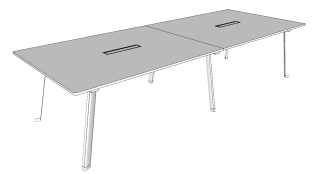 2000*1600*7601、基材：选用E1级中密度纤维板，厚度25mm。握螺钉力:板面≥1200N,板边≥990N。
2、面材：采用三聚氰胺饰面板，满足GB/T15102和GB/T35601标准，24h吸水厚度膨胀率≤8%，表面胶合强度≥1MPa，表面磨耗值≤20mg/100r，耐光色牢度>4级，表面耐污染腐蚀≥5级，笨、甲苯、二甲苯实测值均未检出(检出限值≤2μg/m³)，总挥发性有机化合物(TVOC)未检出(检出限值≤50μg/m³)，甲醛释放含量≤0.05mg/m³。
3、采用全自动封边机经热熔胶PVC封边，厚度：2.0mm；满足QB/T 4463;表面无瑕疵，光滑且花纹均匀，不易从四周破损。
4、五金件：五金配件，满足国家GB/T 3325标准，金属件表面3层电镀，表面光亮；表面先镀铜，再镀镍，再镀铬，防锈、防撞花、防腐蚀能力强，能通过50g/L±5g/L的氯化钠溶液（ph值6.5~7.2）连续喷雾240h，耐腐蚀不低于10级的“盐雾试验”，满足国家标准QB/T 3826。  
5、钢架：金属钢脚架，钢架壁厚≥1.5mm，钢脚无流挂、无凹凸疙瘩、无皱皮、无飞漆、无漏喷、无锈蚀（承重不低于250公斤）。 16台桌类餐前桌1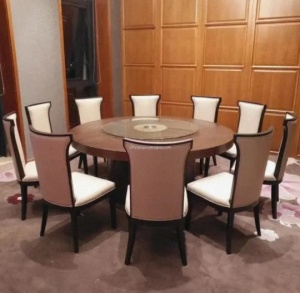 Φ2400*760（14-16人）1、基材：选用E1级中密度纤维板，厚度60mm。握螺钉力:板面≥1200N,板边≥990N。
2、面材:AAA级胡桃木皮，厚度0.8mm ，木皮纹理颜色一致，无结疤，无瑕疵。
3、封边：采用实木封边,木材含水率8%-14%，木质稳定性强，纹理清晰，经久耐用。
4、水性面漆：满足GB/T23999标准，VOC含量≤50g/L、甲醛含量≤5mg/kg、总铅含量未检出,可溶性重金属含量未检出，乙二醇醚及醚酯总含量均未检出，苯系物总含量≤50mg/kg，不挥发物≥30%，烷基酚聚氧乙烯醚总和含量未检出，耐水性、耐碱性、耐醇性、耐污染性均检验合格。
5、五金件：五金配件，满足国家GB/T 3325标准，金属件表面3层电镀，表面光亮；表面先镀铜，再镀镍，再镀铬，防锈、防撞花、防腐蚀能力强，能通过50g/L±5g/L的氯化钠溶液（ph值6.5~7.2）连续喷雾240h，耐腐蚀不低于10级的“盐雾试验”，满足国家标准QB/T 3826。  
6、脚架：桦木实木脚架，材质坚硬钢性强，承托力达260KG，木材含水率8-14%，经防腐、防虫、防潮等处理；
7、配套：配置电动转盘。（玻璃/木制）17台桌类餐前桌2Φ2000*760（10人）1、基材：选用E1级中密度纤维板，厚度60mm。甲醛释放量≤0.124mg/m³，握螺钉力力:板面≥1200N,板边≥990N。
2、面材:AAA级胡桃木皮，厚度0.8mm ，木皮纹理颜色一致，无结疤，无瑕疵。
3、封边：采用实木封边,木材含水率8%-14%，木质稳定性强，纹理清晰，经久耐用。
4、水性面漆：满足GB/T23999标准，VOC含量≤50g/L、甲醛含量≤5mg/kg、总铅含量未检出,可溶性重金属含量未检出，乙二醇醚及醚酯总含量均未检出，苯系物总含量≤50mg/kg，不挥发物≥30%，烷基酚聚氧乙烯醚总和含量未检出，耐水性、耐碱性、耐醇性、耐污染性均检验合格。
5、五金件：五金配件，满足国家GB/T 3325标准，金属件表面3层电镀，表面光亮；表面先镀铜，再镀镍，再镀铬，防锈、防撞花、防腐蚀能力强，能通过50g/L±5g/L的氯化钠溶液（ph值6.5~7.2）连续喷雾240h，耐腐蚀不低于10级的“盐雾试验”，满足国家标准QB/T 3826。  
6、脚架：桦木实木脚架，材质坚硬，承托力达260KG，木材含水率8-14%，经防腐、防虫、防潮等处理；
7、配套：配置电动转盘。（玻璃/木制） 18钢塑台桌类餐前桌3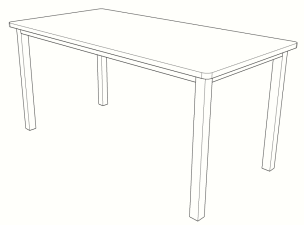 1800*600*7501、基材：选用E1级中密度纤维板，厚度25mm。甲醛释放量≤0.124mg/m³，握螺钉力力:板面≥1200N,板边≥990N。
2、面材：采用三聚氰胺饰面板，满足GB/T15102和GB/T35601标准，24h吸水厚度膨胀率≤8%，表面胶合强度≥1MPa，表面磨耗值≤20mg/100r，耐光色牢度>4级，表面耐污染腐蚀≥5级，笨、甲苯、二甲苯实测值均未检出(检出限值≤2μg/m³)，总挥发性有机化合物(TVOC)未检出(检出限值≤50μg/m³)，甲醛释放含量≤0.05mg/m³。
3、采用全自动封边机经热熔胶PVC封边，厚度：2.0mm；满足QB/T 4463;表面无瑕疵，光滑且花纹均匀，不易从四周破损。
4、五金件：五金配件，满足国家GB/T 3325标准，金属件表面3层电镀，表面光亮；表面先镀铜，再镀镍，再镀铬，防锈、防撞花、防腐蚀能力强，能通过50g/L±5g/L的氯化钠溶液（ph值6.5~7.2）连续喷雾240h，耐腐蚀不低于10级的“盐雾试验”，满足国家标准QB/T 3826。  
5、钢架：金属钢脚架，钢架壁厚≥1.5mm，钢脚无流挂、无凹凸疙瘩、无皱皮、无飞漆、无漏喷、无锈蚀（承重不低于250公斤）。 19钢塑台桌类餐前桌41200*600*7501、基材：选用E1级中密度纤维板，厚度25mm。甲醛释放量≤0.124mg/m³，握螺钉力力:板面≥1200N,板边≥990N。
2、面材：采用三聚氰胺饰面板，满足GB/T15102和GB/T35601标准，24h吸水厚度膨胀率≤8%，表面胶合强度≥1MPa，表面磨耗值≤20mg/100r，耐光色牢度>4级，表面耐污染腐蚀≥5级，笨、甲苯、二甲苯实测值均未检出(检出限值≤2μg/m³)，总挥发性有机化合物(TVOC)未检出(检出限值≤50μg/m³)，甲醛释放含量≤0.05mg/m³。
3、采用全自动封边机经热熔胶PVC封边，厚度：2.0mm；满足QB/T 4463;表面无瑕疵，光滑且花纹均匀，不易从四周破损。
4、五金件：五金配件，满足国家GB/T 3325标准，金属件表面3层电镀，表面光亮；表面先镀铜，再镀镍，再镀铬，防锈、防撞花、防腐蚀能力强，能通过50g/L±5g/L的氯化钠溶液（ph值6.5~7.2）连续喷雾240h，耐腐蚀不低于10级的“盐雾试验”，满足国家标准QB/T 3826。  
5、钢架：金属钢脚架，钢架壁厚≥1.5mm，钢脚无流挂、无凹凸疙瘩、无皱皮、无飞漆、无漏喷、无锈蚀（承重不低于250公斤）。 20椅凳类餐前椅5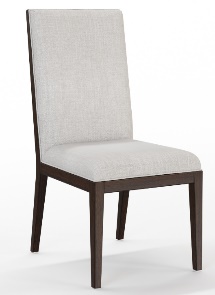 600*680*9901、面材：采用纺织面料，甲醛含量：未检出，径向撕破强力≥15N，纬向撕破强力≥15N，PH值4.0-9.4，干摩擦色牢度≥3级，燃烧性能合格；符合GB/T 17591标准。                                                2、①基材：桦木框架，材质坚硬钢性强，承托力达260KG，木材含水率8-14%，经防腐、防虫、防潮等处理
▲②基材: 选用多层曲木板：满足GB/T 35601标准，静曲强度：顺纹≥40.0MPa、横纹≥40.0MPa，弹性模量：顺纹≥5800MPa、横纹≥5000MPa，含水率：5%-8%；胶合强度：≥1.0MPa，甲醛释放量：≤0.05mg/m³；苯、甲苯、二甲苯未检出(检出限值≤2μg/m³)，总挥发性有机化合物TVOC未检出(检出限值≤50μg/m³)，握螺钉力:板面≥1300N,板边≥1000N。                                    ▲3、海绵：满足GB/T10802标准。感官要求（色泽、气孔、裂缝、两侧表皮、污染、气味）全部检测符合标准，等级93N25%压陷硬度≥90N，65%/25%压陷比≥1.8,75%压缩永久变形≤5%，回弹率≥50%，拉伸强度≥130Kpa，伸长率≥150%，撕裂强度≥3.1N/cm，干热老化后拉伸强度≥115Kpa；燃烧性能-阻燃1级；热释放速率峰值≤400KW/㎡，平均燃烧时间≤15S，平均燃烧高度≤195mm，且经过香烟抗引燃特性试验达到1级，表观密度≥60kg/m³,未检出游离甲醛。
▲4、水性面漆：满足GB/T23999标准，VOC含量≤50g/L、甲醛含量≤5mg/kg、总铅含量未检出,可溶性重金属含量未检出，乙二醇醚及醚酯总含量均未检出，苯系物总含量≤50mg/kg，不挥发物≥30%，烷基酚聚氧乙烯醚总和含量未检出，耐水性、耐碱性、耐醇性、耐污染性均检验合格。21椅凳类餐前椅6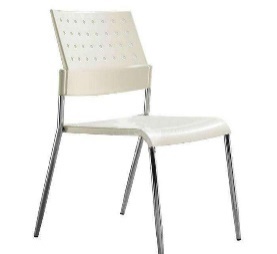 470*480*7901、座板及靠背：材质采用PP耐冲击工程塑料一体射出成型，有排汗槽缝；
2、脚架：金属钢脚架（钢壁厚2.0mm），经焊接、磷化、喷塑处理。椅子脚垫要求材质采用PP加塑胶注塑成型,并用铆钉锁付；椅子成型后钢架结构符合物理学原理，放置平整地面后与地面契合无晃动，轻摇椅子不易前后倾倒。